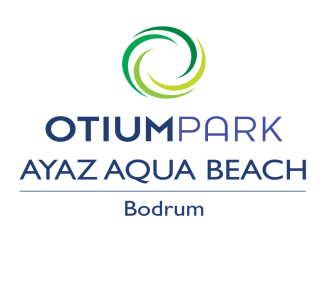 ALL INCLUSIVE PACKAGEBreakfast                             :  07:00 – 10:00    open buffet Lunch                                  :  12:30 – 14:30    open buffetDinner                                 :  19:00 – 21:00     open buffetSnack                                  :  11:00-17:00Restaurant bar                   :   12:30 – 14:30 / 19:00 – 21:00Pool bar                                :   09:00 – 23:00Coconout bar                      : 10:00 – 23:00 (EXTRA)Coco bar (beach)                               : 10:00-18.00İnternet  wireless                           :   (free)  user name  :  passport number                                                                          pasword      : room number If you want to have a lunch box please order the reception untıl 6 o’clock pmAVAILABLE EXTRAS (PAYABLE LOCALY)safe box                                           : free in the roomBeach Towels                                 : Deposit (5 EURO / 5 USD)Pier Entrance                                :10EURO (Per Person)imported drinks,bottle of wine,bottle of waterafter 23:00 O’clock all drinksROOM İNFO: Make sure the balcony door is closed before turning on the Air CO. Otherwise Air CO will not work.When you leave the room, press the doorknob to lock the door.